Организация деятельности по сохранению психического здоровья педагогов является одной из наиболее актуальных в нашем образовательном учреждении. Синдром профессионального выгорания – самая опасная профессиональная болезнь тех, кто работает с людьми. С целью снижения уровня эмоционального выгорания и сплочённости педагогического коллектива 19.01.2021 был организован тренинг профилактики эмоционального выгорания.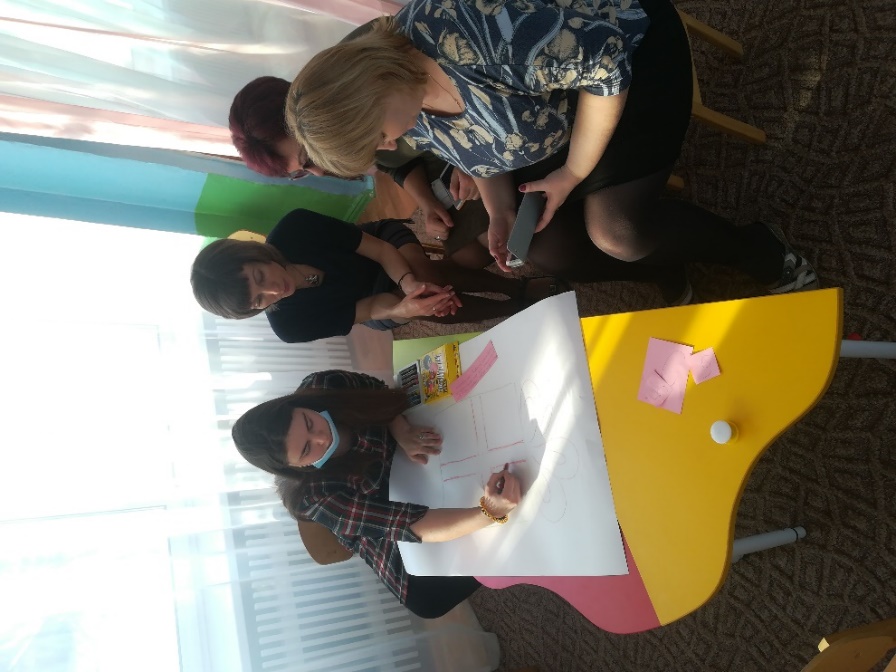 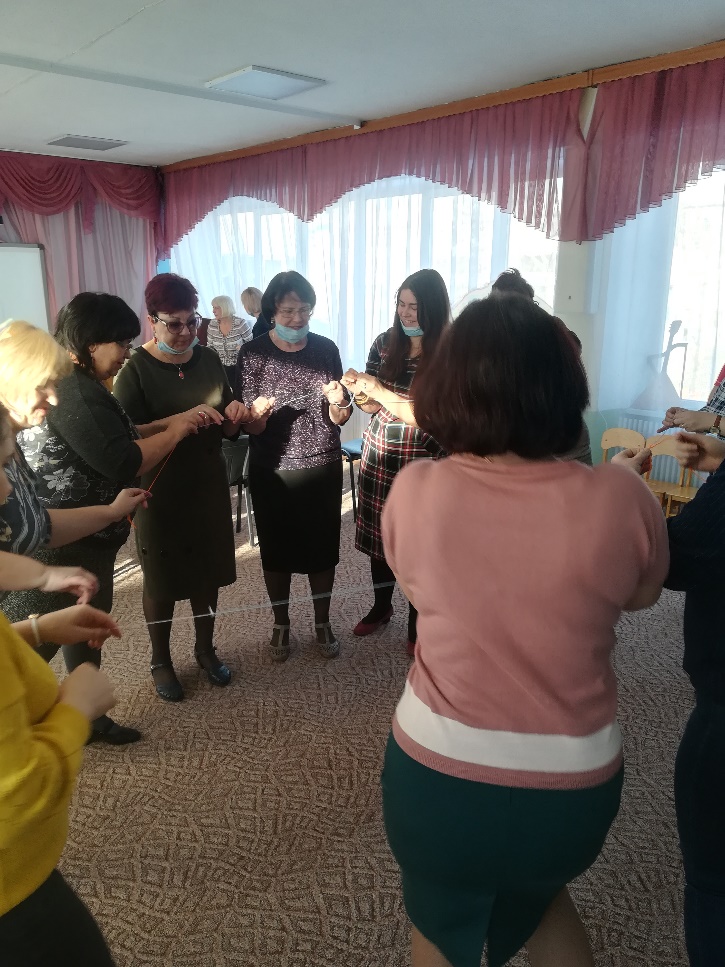 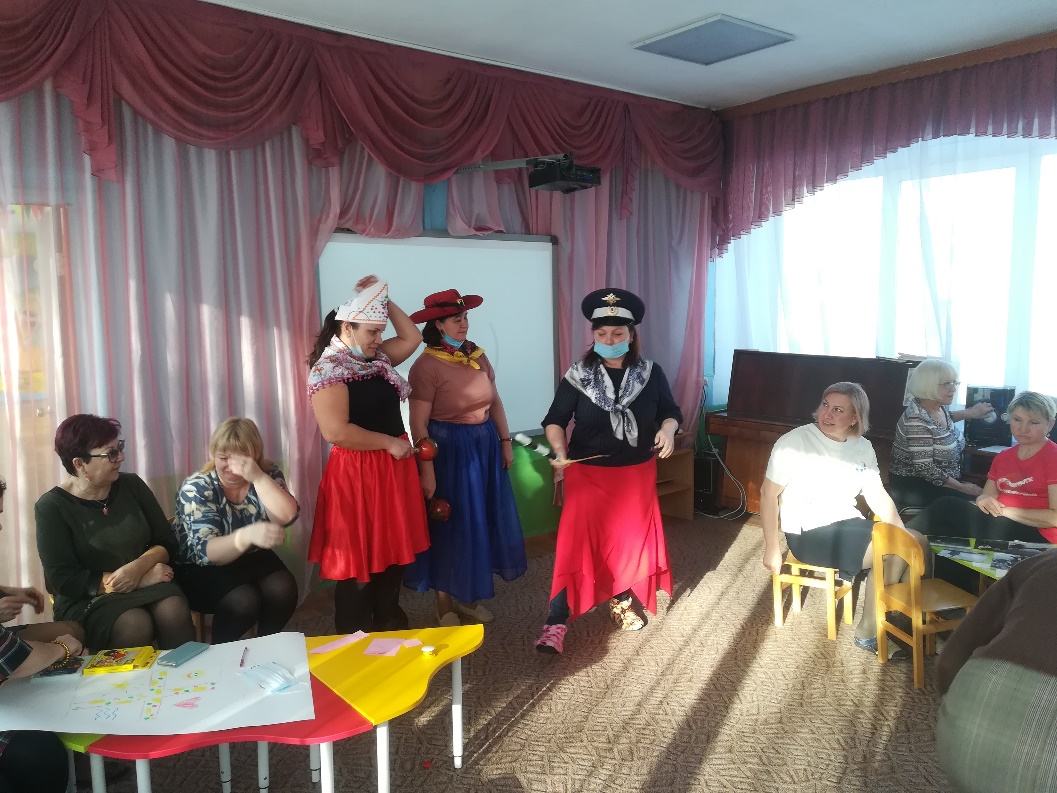 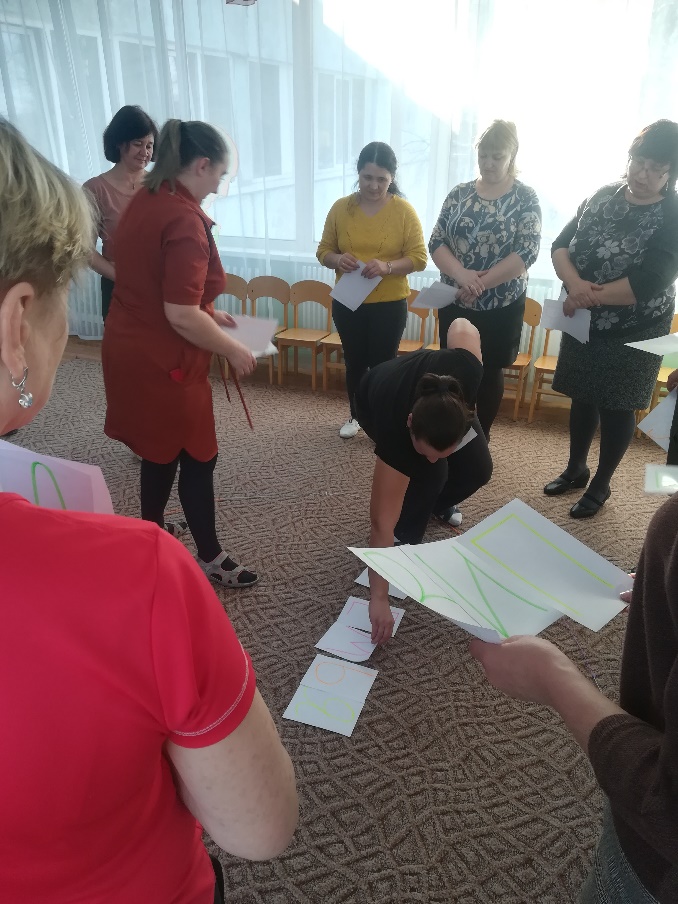 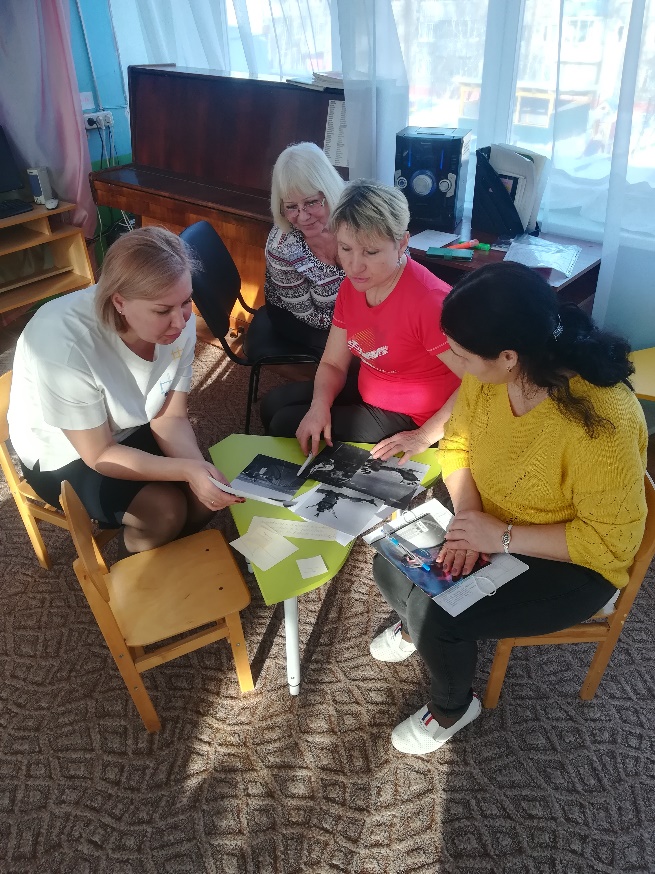 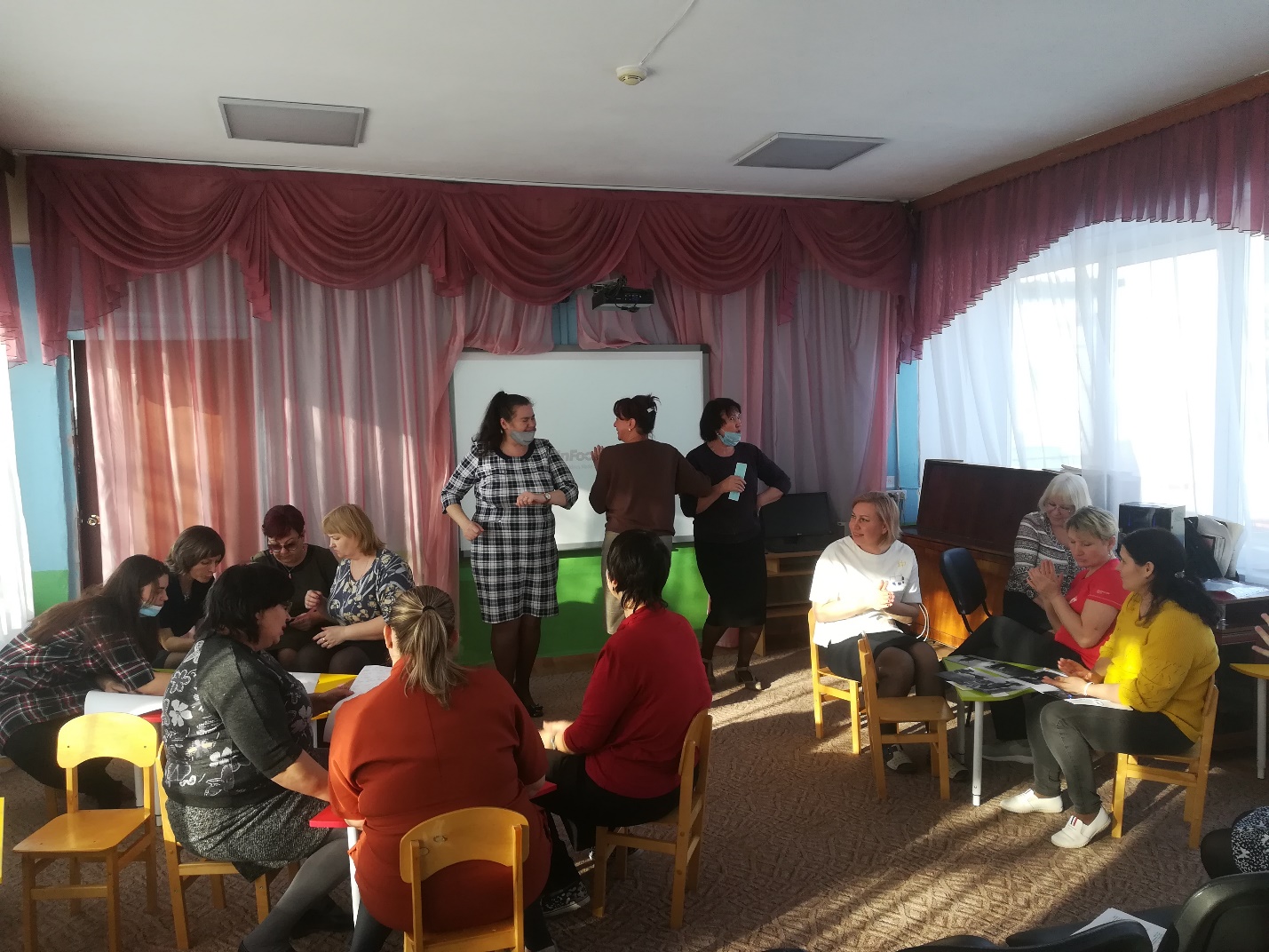 